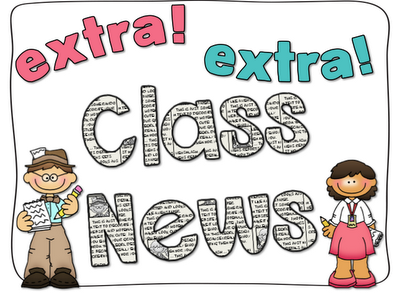 Mrs. Ricks’ Classroom News        Week of January 16th Phonics Skill:-Read and spell words with the r-controlled vowel “ar”-There are no new tricky heart words for the week. We will review these tricky words:  so, no, of, all, some, from, word, are, were, have, one, once, do, two, the, who, said, says, was, when, why, where, what, which, here, there they, their, my, by, you, your, because, should, would, could, down, Sunday, Monday, Tuesday, Wednesday, Thursday, Friday,  Saturday. (Tricky heart words are words we can’t sound out. We have to know them by heart. We practice spelling and reading our heart words.) Reading:-Read books and passages with words containing “ar.”Grammar:-ContractionsKnowledge/Writing:- Our 6th Knowledge unit is Astronomy. The topics that we will focus on are:*Stargazing and Constellations*The Moon*History of Space Exploration and Astronauts*Exploration of the Moon Through writing, students will record observations and facts about outer space.  Vocabulary words- advances, ancient, celestial bodies, constellations, myths, appearance, counterclockwise, craters, crescent, reflecting, astronaut, launch, rockets, spacecraft, technology, determined, disaster, historic, missions, nervouslyMath: Topic 9- Compare Two-Digit Numbers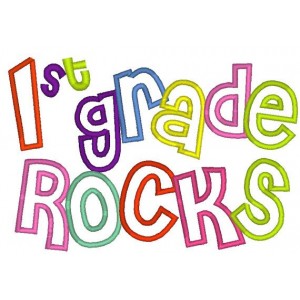 Core:-States of Matter (Solid, Liquid, Gas)Upcoming Dates:*Monday, January 15th- No School (Dr. Martin Luther King, Jr. Day)*Tuesday, January 16th- PTO Meeting (8:00 am cafeteria) *Wednesday, January 17th- Qdoba Affinity Night (4:00-8:00 pm)*Wednesday, January 31st- 100’s Day Celebration Snack Items due*Friday, February 2nd- 100th Day of School (100th Day Project)*Tuesday, February 13th- Valentine’s Day Snack Items due*Wednesday, February 14th- Valentine’s Day (Your child may bring his/her Valentine’s cards and decorated box/bag.)Specials Schedule:Tuesday, 1/16- ArtWednesday, 1/17- Music/P.E.Thursday, 1/18- Tech/LibraryFriday, 1/19- P.E./Music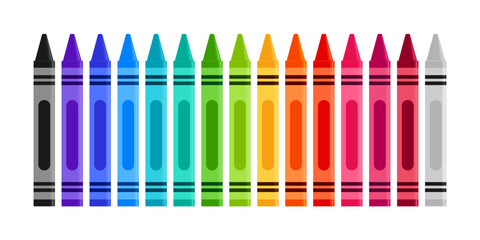 